KWESTIONARIUSZ DLA SZKOLNEGO KOORDYNATORA PROGRAMUJeśli tak, proszę wymienić wszystkich partnerów:…………………………………………………………………………………………………………………………………………………………………………………………………………………………………………………………………………………………………...9. Zaangażowanie uczniów w ocenie nauczyciela              10. Ocena programu na podstawie ankiety uczniów. 10.1. Liczba przeprowadzonych ankiet: ………………10.2.  Czy temat był ważny? (pytanie nr 2)10.3 Czy warto rozmawiać o problemie zakażenia HBV i HCV z najbliższymi? (pytanie nr 3)10.4. Czy zajęcia były interesujące? (pytanie nr 4)*zakładając, że odpowiedź 1. oznacza – nie interesujące, natomiast odpowiedź 5. oznacza – bardzo interesujące11. Czy program będzie kontynuowany w Państwa szkole? (proszę zaznaczyć znakiem X”)12. Dodatkowe informacje o realizacji programu, w tym: propozycja zmian związanych z organizacją programu lub jego zawartością merytoryczną:…..................................................................................................................................................................................................................................................................................................................................................................................................................................................................................................................................……………………………………………………………………………………                                 …………………………………………………………………………….                                  /miejscowość, dnia/                                                                                          /podpis realizatora/koordynatora programu/Wypełniony druk prosimy odesłać pocztą/przekazać do dnia 24.06.2022 r. na adres:  Powiatowa Stacja Sanitarno-Epidemiologicznaul. Czarnieckiego 1933-300 Nowy Sącz albo przesłać pocztą elektroniczną:dawid.mordarski@sanpeid.gov.pl 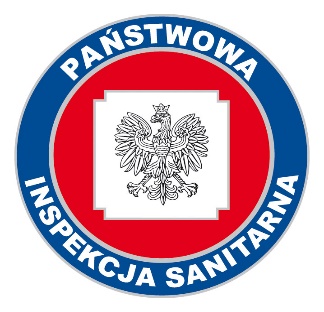 Informacja z realizacjiPrzedszkolnego Programu Edukacji Antytytoniowejpt. „Podstępne WZW”rok szkolny 2021/20221.Nazwa szkołyAdres szkołyProfil szkoły2.Liczba uczniów w szkole3. Liczba uczniów uczestniczących w programie4. Czy rodzice zostali poinformowani o programie?TakNie5. Liczba rodziców poinformowanychNie dotyczy6. Czy nawiązano współpracę z innymi partnerami lub instytucjami podczas realizacji programu?TakNie7. Czy program przeprowadzono zgodnie ze scenariuszemTakNie8. Czy były prowadzone dodatkowe formy realizacji programu?8. Czy były prowadzone dodatkowe formy realizacji programu?TakNieJeżeli Tak, proszę wypełnić poniżej Liczba działańOdbiorcy Liczba odbiorcówa) Wykład /  pogadanka /  prezentacjab) ekspozycje wizualne (plakaty, gazetki, wystawy itp.)c) KonkursyInne, jakie........................................Skala(skala: 2 – ocena najniższa, 5 – ocena najwyższa, proszę zaznaczyć odpowiednią ocenę zakreślając ją X)2 niedostateczne3  dostateczne4 dobre5bardzo  dobreZaangażowanie uczniów podczas realizacji programu  takczęściowowcaleIlość odpowiedzitaknienie wiemIlość odpowiedzi12345Ilość odpowiedziTakNieNie wiem